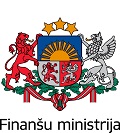 APSTIPRINUFinanšu ministrijasvalsts sekretāres pienākumu izpildītāja – Administrācijas vadītāja Ieva Braunfelde_________________________________/paraksts/Ikgadējais ziņojumspar revīzijas pakalpojumu kvalitātes kontroles nodrošināšanu 2020.gadā2021.gads, RīgaSATURSIevads	Latvijas Republikas Finanšu ministrija (turpmāk – Ministrija) ir sagatavojusi Ikgadējo ziņojumu par revīzijas kvalitātes kontroles nodrošināšanu 2020.gadā (turpmāk - Ziņojums), pamatojoties uz Eiropas Parlamenta un Padomes 2014.gada 16.aprīļa Regulas (ES) Nr.537/2014 par īpašām prasībām attiecībā uz obligātajām revīzijām sabiedriskas nozīmes struktūrās un ar ko atceļ Komisijas Lēmumu 2005/909/EK (turpmāk - Regula Nr.537/2014), 28.panta “c” apakšpunkta un Ministru kabineta 2017.gada 7.marta noteikumu Nr.136 “Noteikumi par revīzijas pakalpojumu kvalitātes kontroles prasību ievērošanas pārbaudi un pilnvaroto pārstāvju kvalifikācijas prasībām” (turpmāk - MK Noteikumi Nr.136) 28.punktā minētajām ziņošanas prasībām un termiņiem.Ziņojuma 1. nodaļā tiek aprakstīts un sniegts ieskats, kā Ministrijas pilnvarotie pārstāvji plāno un veic uz riska pieeju balstītas revīzijas pakalpojumu kvalitātes kontroles prasību ievērošanas pārbaudes (turpmāk - pārbaudes (inspekcijas)), lai attīstītu un padarītu efektīvākas zvērinātu revidentu un zvērinātu revidentu komercsabiedrību (turpmāk - zvērinātu revidentu prakse), kas sniedz revīzijas pakalpojumus sabiedriskas nozīmes struktūrām (turpmāk - SNS), uzraudzības metodes, instrumentus un praksi.Ziņojuma 2. nodaļā sniegta kvantitatīva informācija par pārbaudāmajām zvērinātu revidentu praksēm, kas sniedz revīzijas pakalpojumus SNS, tirgus segmentāciju, pārbaudei pakļautajiem atsevišķajiem revīzijas uzdevumiem, pārbaudēs (inspekcijās) konstatētajiem trūkumiem un zvērinātu revidentu praksēm piešķirtajām vērtējuma kategorijām.Ziņojuma 3. nodaļa apkopo, noslēdzot 2020.gada pārbaužu (inspekciju) periodu, zvērinātu revidentu praksēm sniegtos ieteikumus.Ziņojuma 4. nodaļā atspoguļota informācija par Ministrijas kā kompetentās iestādes (saskaņā ar Revīzijas pakalpojumu likuma 37.⁵ panta pirmo daļu Ministrija ir kompetentā iestāde Regulas Nr.537/2014 20.panta 1.punkta izpratnē, un ir atbildīga par šajā regulā tai noteikto uzdevumu izpildi un regulas noteikumu piemērošanas nodrošināšanu) piemērotajām sankcijām vai administratīvajiem pasākumiem par revīzijas jomu reglamentējošo normatīvo aktu prasību neievērošanu attiecībā uz zvērinātu revidentu praksēm, kas sniedz revīzijas pakalpojumus SNS, saistībā ar 2020.gada pārbaužu (inspekciju) periodā konstatētajiem trūkumiem.Ziņojuma 5. nodaļā norādīta informācija par turpmāk veicamo pārbaužu (inspekciju) darbības virziena prioritātēm 2021.gadā, lai turpinātu veicināt un uzlabot Latvijas revīzijas pakalpojumu, kas sniegti SNS, kvalitāti.Pārbaužu (inspekciju) plānošanas, norises un sasniedzamo rezultātu vispārējais aprakstsTiesiskais pamatojumsRevīzijas pakalpojumu likuma 35.¹ panta “Revīzijas pakalpojumu kvalitātes kontrole” pirmā daļa nosaka, ka Ministrija sadarbībā ar Latvijas Zvērinātu revidentu asociāciju (turpmāk - LZRA) nodrošina uz riska pieeju balstītu revīzijas pakalpojumu kvalitātes kontroli, lai tiktu ievērotas normatīvo aktu, Latvijā atzīto starptautisko revīzijas standartu (turpmāk – SRS) un Latvijā atzīto starptautisko publiskā sektora revīzijas standartu prasības, profesionālās ētikas normas, neatkarība un objektivitāte revīzijas pakalpojumu sniegšanā. Ministrija nodrošina uz risku izvērtējumu balstītu revīzijas pakalpojumu kvalitātes kontroli (veic revīzijas pakalpojumu kvalitātes kontroles prasību ievērošanas pārbaudes) tām zvērinātu revidentu praksēm, kuras ir sniegušas revīzijas pakalpojumus SNS. Augstākminētā panta ceturtā daļa nosaka, ka Ministrijas pilnvarotais pārstāvis ne retāk kā reizi trijos gados pārbauda, kā revīzijas pakalpojumu kvalitātes kontroles prasības ievēro tās zvērinātu revidentu prakses, kuras sniegušas revīzijas pakalpojumus SNS, un sastāda šīs pārbaudes protokolu. Revīzijas pakalpojumu kvalitātes kontroles prasību ievērošanas pārbaudi Ministrijas pilnvarotie pārstāvji veic saskaņā ar Regulas Nr.537/2014 26.panta un Revīzijas pakalpojumu likuma 35.¹ panta  prasībām, kā arī ievērojot MK Noteikumos Nr.136 noteikto pārbaužu norises kārtību. MK Noteikumi Nr.136 nosaka arī, Ministrijas pilnvaroto pārstāvju kvalifikācijas prasības, pārbaudes protokolā ietveramās ziņas un pārbaužu programmas saturu.LZRA nodrošina uz risku izvērtējumu balstītu revīzijas pakalpojumu kvalitātes kontroli (kvalitātes kontroles pārbaudi) tiem zvērinātiem revidentiem un zvērinātu revidentu komercsabiedrībām, kas sniegušas klientiem, kas nav SNS Revīzijas pakalpojumu likuma izpratnē, revīzijas pakalpojumus. LZRA kvalitātes kontrolieri veic kvalitātes kontroles pārbaudes saskaņā ar Revīzijas pakalpojumu likuma 35.¹ panta prasībām, ievērojot LZRA 2018.gada 19.decembrī biedru kopsapulcē apstiprināto Revīzijas pakalpojumu kvalitātes kontroles nolikumu.Informācija par LZRA kvalitātes kontrolieru veikto zvērinātu revidentu profesionālās darbības kvalitātes kontroles pārbaužu rezultātiem ir pieejama LZRA tīmekļa vietnē, skat. šeit: http://www.lzra.lv/kvalitates-kontroles-jautajumi.html.Līdz ar to turpmāk šajā Ziņojumā tiks sniegta informācijai tikai par Ministrijas pilnvaroto pārstāvju veikto pārbaužu (inspekciju) rezultātiem.Pārbaužu (inspekciju) galvenie virzieni- gūt pietiekamu pārliecību par zvērinātu revidentu prakšu sniegto revīzijas pakalpojumu SNS (gada pārskatu un/vai konsolidēto gada pārskatu revīzijas vai apvienoto gada un konsolidēto gada pārskatu vienā dokumentā) kvalitāti, ievērojot kvalitātes kontroles prasības - saskaņā ar Regulā Nr.537/2014 noteikto, Revīzijas pakalpojumu likumā un Latvijā atzītajos SRS noteikto;- pārbaudīt, kā zvērinātu revidentu prakse ievēro iekšējās kvalitātes kontroles politiku un procedūras, kas izstrādātas atbilstoši zvērinātu revidentu prakses darbības apjomam un sarežģītībai un atbilst normatīvajam regulējumam.Pārbaudes plānošanaRevīzijas pakalpojumu likuma 35.1 panta 3.2 daļa nosaka, ka zvērinātu revidentu prakses, kas sniedz revīzijas pakalpojumus SNS, katru gadu līdz 1.jūlijam iesniedz Ministrijai Regulas Nr.537/2014 14.pantā minēto informāciju par ieņēmumiem, kā arī informāciju par iepriekšējā kalendāra gadā apgūtajām profesionālās kvalifikācijas (tālākizglītības) programmām. Ministrija apkopo un analizē saņemto informāciju un, ja nepieciešams, veic pasākumus konstatēto nepilnību un neatbilstību novēršanai.Zvērinātu revidentu prakšu iesniegtā informācija tiek ievadīta SNS iecelto revidentu uzraudzības IT sistēmā un, pamatojoties uz šiem datiem, Ministrijas pilnvarotais pārstāvis plāno veicamās kārtējās pārbaudes (inspekcijas), atlasot zvērinātu revidentu prakses veiktos pārbaudāmos revīzijas uzdevumus (turpmāk – atlases kopa). Atlases kopas mērķis ir nodrošināt uz riska pieeju balstītu zvērinātu revidentu prakses un atsevišķu konkrētu revīzijas uzdevumu atlasi kārtējā kalendārā gada pārbaudei (inspekcijai). Atlases kopai ir pakļauti visi minētajā IT sistēmā ievadītie revīzijas uzdevumi, tādējādi atlases rezultātā tiek atlasīti revīzijas uzdevumi, kas ir pakļauti augsta riska pakāpes vērtējumam. Atlases kopa tiek veidota 10% apmērā no visiem augsta riska revīzijas uzdevumiem, kas nejaušības kārtībā kārtējā gada pārbaudei (inspekcijai) atlasīti SNS iecelto revidentu uzraudzības IT sistēmā, kā arī ievērojot nosacījumu, ka pārbaudei (inspekcijai) tiek pakļauta katra zvērinātu revidentu prakse vismaz vienu reizi trijos gados. SNS iecelto revidentu uzraudzības IT sistēma ir metodoloģijas rīks (uz risku balstītu revīzijas uzdevumu atlases mehānisms), kas palīdz identificēt un atlasīt pārbaudāmās zvērinātu revidentu prakses un noteikt riskantākos revīzijas uzdevumus. Atlases kopa tiek atlasīta pārbaudei (inspekcijai), izvēloties augsta riska revīzijas uzdevumus pēc sekojošiem nosacījumiem:revīzijas uzdevumi par SNS darbību uzraudzības procesā konstatētām neatbilstībām;apjomīgi un sarežģīti revīzijas uzdevumi;revīzijas uzdevumi, kurus pārbaudāmā zvērinātu revidentu prakse ir sniegusi pirmo reizi;revīzijas uzdevumi sarežģītām un specializētām nozarēm (piemēram, finanšu un apdrošināšanas nozare).Pirms kārtējās pārbaudes (inspekcijas) uzsākšanas Ministrijas pilnvarotais pārstāvis sastāda revīzijas pakalpojumu, kas sniegti SNS, kvalitātes kontroles prasību ievērošanas pārbaužu (inspekciju) programmu kārtējam kalendārajam gadam, kuru apstiprina Ministrijas valsts sekretārs. 2020.gada perioda kārtējās pārbaudes (inspekcijas) noritēja laika periodā no oktobra mēneša līdz decembra mēnesim.Pārbaudes apjoms un veikšanas kārtībaMinistrijas pilnvarotie pārstāvji veic revīzijas pakalpojumu kvalitātes kontroles prasību ievērošanas pārbaudes (inspekcijas) zvērinātu revidentu prakses līmenī un atsevišķa konkrēta revīzijas uzdevuma līmenī, lai novērtētu iekšējās kvalitātes kontroles sistēmas (turpmāk – IKKS) vides funkcionalitāti gan zvērinātu revidentu prakses līmenī, gan arī IT sistēmas atlasītā atsevišķā konkrētā revīzijas uzdevuma, ko veicis pārbaudāmās zvērinātu revidentu prakses ietvaros tajā strādājošais atbildīgais zvērinātais revidents, līmenī.Revīzijas pakalpojumu kvalitātes kontroles prasību ievērošanas pārbaude (inspekcija) zvērinātu revidentu prakses līmenī atbilst Eiropas Revīzijas pārraudzības struktūru komitejas (CEAOB) izstrādātam zvērinātu revidentu prakses IKKS novērtēšanas metodoloģijas rīkam - projektam /Common Audit Inspection Methodology/, kas balstās uz jautājumu izlasi atsevišķās revīzijas jomās un tiek piemērots grupu revīziju programmās. Ministrijas pilnvarotais pārstāvis, veicot pārbaudāmās zvērinātu revidentu prakses IKKS novērtēšanu, izvērtē, kā tiek nodrošināta 1.Starptautiskā kvalitātes kontroles standarta “Kvalitātes kontrole firmās, kas veic finanšu pārskatu revīzijas un pārbaudes un sniedz citus apliecinājuma un radniecīgos pakalpojumus”, Revīzijas pakalpojumu likuma un Ministru kabineta 2017.gada 7.februāra noteikumos Nr.75 “Zvērinātu revidentu un zvērinātu revidentu komercsabiedrību darba organizācijas noteikumi” (turpmāk - MK Noteikumi Nr.75) noteikto prasību ievērošana. Zvērinātu revidentu prakses līmenī IKKS pārbaude tika veikta, intervējot zvērinātu revidentu prakses atbildīgos darbiniekus un vadību un pārbaudot zvērinātu revidentu prakses uzrādītos dokumentus gan elektroniskā, gan papīra formāta veidā. Veicamās pārbaudes (inspekcijas) laikā Ministrijas pilnvarotais pārstāvis dokumentē iegūtās ziņas, veidojot atsevišķu pārbaudes (inspekcijas) lietu.Savukārt, attiecībā uz IKKS prasību ievērošanu atsevišķa konkrēta revīzijas uzdevuma, kas sniegts SNS līmenī, pārbaude tika veikta, pārliecinoties, vai pārbaudei (inspekcijai) pakļautais revīzijas uzdevums ir veikts saskaņā ar Regulas Nr.537/2014, Revīzijas pakalpojumu likuma un Latvijā atzīto SRS prasībām. Tiek izvērtēts, kā zvērinātu revidentu prakse, veicot revīziju atsevišķa konkrēta revīzijas uzdevuma ietvaros, pievērš uzmanību tam, vai revīzijas darba grupa atbildīgā zvērināta revidenta vadībā atbilstoši ir identificējusi un atspoguļojusi būtiskākos un nozīmīgākos veiktā revīzijas uzdevuma riskus, kā arī nodefinējusi un izvēlējusies atbilstošas revīzijas procedūras. Pārbaužu (inspekciju) rezultātiAtbilstoši MK Noteikumu Nr.136 5.punktam Ministrijas pilnvarotais pārstāvis izvērtē pārbaudes (inspekcijas) laikā konstatētos trūkumus un, beidzoties kārtējai pārbaudei, novērtē pārbaudīto zvērinātu revidentu praksi. Saskaņā ar Regulas Nr.537/2014 26.panta 9.punktu par katru inspekciju pilnvarotais pārstāvis sagatavo pārbaudes protokolu, iekļaujot kvalitātes nodrošināšanas pārbaudes galvenos secinājumus un ieteikumus. Pārbaužu (inspekciju) rezultāti tiek uzrādīti pārbaudes protokolā, kas atbilst prasībām, kuras noteiktas Regulas Nr.537/2014 26.panta 9.punktā minētajam inspekciju ziņojuma saturam. Katra pārbaudītā zvērinātu revidentu prakse saņem novērtējumu 4 kategoriju sistēmā, pamatojoties uz MK noteikumu Nr.136 7.punktu, kas nosaka, ka zvērinātu revidentu prakses IKKS tiek novērtēta atbilstoši šīm kategorijām un novērtējums tiek iekļauts sagatavotajā pārbaudes protokolā. IKKS kategorijas:1. kategorija – darbojas labi: trūkumi nav konstatēti vai ir konstatēti maznozīmīgi trūkumi, kuri neietekmē pārbaudītās zvērinātu revidentu prakses iekšējās kvalitātes kontroles sistēmu;2. kategorija – darbojas, bet nepieciešami atsevišķi pilnveidojumi: konstatēti atsevišķi trūkumi, kuriem ir vidēja ietekme uz pārbaudītās zvērinātu revidentu prakses iekšējās kvalitātes kontroles sistēmu. Ir izteikti ieteikumi sistēmas pilnveidošanai, un zvērinātu revidentu prakse ir izstrādājusi pasākumu plānu ieteikumu ieviešanai;3. kategorija – darbojas daļēji, ir nepieciešami būtiski pilnveidojumi: konstatēti sistemātiski trūkumi, kuriem ir ietekme uz pārbaudītās zvērinātu revidentu prakses iekšējās kvalitātes kontroles sistēmu. Ir sniegti ieteikumi sistēmas pilnveidošanai, un zvērinātu revidentu prakse ir izstrādājusi pasākumu plānu ieteikumu ieviešanai;4. kategorija – nedarbojas: trūkumi, kuri ir konstatēti, liecina par to, ka pārbaudītās zvērinātu revidentu prakses iekšējās kvalitātes kontroles sistēma nedarbojas. Ir sniegti ieteikumi sistēmas pilnveidošanai, zvērinātu revidentu prakse ir izstrādājusi pasākumu plānu ieteikumu ieviešanai.Pārbaudes protokolā tiek iekļauti arī pārbaudes secinājumi un trūkumu novēršanas plāns, kurā iekļauj ieteikumus un to ieviešanas termiņus pārbaudē konstatēto trūkumu novēršanai. Ja pārbaudes protokolā zvērinātu revidentu praksei ir iekļauti ieteikumi, tad Ministrijas pilnvarotais pārstāvis veic pasākumus, lai pārbaudāmā zvērinātu revidentu prakse iesniegtu sagatavotu pārbaudes ieteikumu ieviešanas grafiku, norādot konkrētos ieteikumus, to ieviešanas termiņus un par ieviešanu atbildīgās zvērinātu revidentu prakses personas.Saskaņā ar MK Noteikumu Nr.136 27.punktu, Ministrija katru gadu līdz 31.janvārim sagatavo pārbaužu apkopojumu par veikto pārbaužu rezultātiem par iepriekšējo kalendāro gadu. Pārbaužu apkopojumu apstiprina Ministrijas atbildīgā amatpersona un tas tiek publicēts Ministrijas tīmekļa vietnē.2020.gada perioda pārbaužu (inspekciju) norises grafiks:2020.gada jūnijs – zvērinātu revidentu prakses iesniedz pieprasīto informāciju Ministrijai;2020.gada jūlijs/augusts – Ministrijas pilnvarotie pārstāvji apkopo saņemto informāciju no zvērinātu revidentu praksēm;2020.gada septembris – Ministrijas pilnvarotie pārstāvji plāno pārbaudes (inspekcijas);2020.gada oktobris/novembris/decembris – Ministrijas pilnvarotie pārstāvji veic pārbaudes (inspekcijas);2021.gada janvāris - Ministrijas pilnvarotie pārstāvji sagatavo apkopojumu un ziņojumu.2020.gada pārbaužu (inspekciju) perioda kopējie rezultātiNo 15 zvērinātu revidentu praksēm, kas sniedza revīzijas pakalpojumus SNS par 2019.pārskata gadu, balstoties uz augstāk minētajiem pārbaudes (inspekcijas) plānošanas rezultātiem, tika atlasītas kopumā 4 zvērinātu revidentu prakses, no kurām 3 zvērinātu revidentu praksēs tika veiktas pilna apjoma kārtējās pārbaudes (inspekcijas) prakses līmenī, savukārt 1 zvērinātu revidentu praksē - tikai atsevišķa konkrēta revīzijas uzdevuma līmenī. Kopumā kārtējās pārbaudēs (inspekcijās) tika pārbaudīti 6 atsevišķi konkrēti revīzijas uzdevumi.Saskaņā ar pārbaužu (inspekciju) programmu, 2020.gada pārbaudēs (inspekcijās) Ministrijas pilnvarotie pārstāvji pievērsa būtisku uzmanību šādiem jautājumiem: Revidējamā klienta (SNS) darbības turpināšanas riska izvērtējums, t.i., vai zvērināts revidents gada pārskata un/vai konsolidētā gada pārskata veiktās revīzijas ietvaros ir apzinājis notikumus vai apstākļus, kas rada vai varētu radīt būtiskas šaubas par revidējamā klienta (SNS) spēju turpināt savu darbību;Banku un Koncernu (Bankas un konsolidācijas grupas sastāvā iekļauto Bankas meitas sabiedrību kopuma) revīzijas risku identificēšana un novērtēšana;Noziedzīgi iegūtu līdzekļu legalizācijas un terorisma un proliferācijas finansēšanas novēršanai un sankciju riskiem izstrādātas iekšējās kontroles sistēmas pastāvēšana, t.i., vai zvērinātu revidentu prakse ir izstrādājusi attiecīgās jomas iekšējo kontroles sistēmu;Profesionālās skepses piemērošana revīzijas pierādījumu izvērtēšanā;Aizsardzības pasākumu iespējamo neatkarības apdraudējumu novēršanai dokumentēšana, ja ir sniegti ne-revīzijas pakalpojumi revidējamajam SNS.1.diagrammaZvērinātu revidentu prakses, kas 2020.gadā sniedza revīzijas pakalpojumus SNS par 2019.pārskata gadu (%)2.diagrammaSadalījums starp pārbaudītajām (inspicētajām) un nepārbaudītajām 15 zvērinātu revidentu praksēm, kas 2020.gadā sniedza revīzijas pakalpojumus SNS par 2019.pārskata gadu (%)3.diagrammaPapildu sadalījums starp pārbaudītajām (inspicētajām) un nepārbaudītajām 15 zvērinātu revidentu praksēm, kas 2020.gadā sniedza revīzijas pakalpojumus SNS par 2019.pārskata gadu (%)4.diagrammaKopējo revīzijas uzdevumu (72), ko veikušas SNS zvērinātu revidentu prakses par 2019.pārskata gadu, attiecībā pret 2020.gadā pārbaudīto revīzijas uzdevumu skaitu (6) (%)5.diagrammaKlasifikācija par 3 pārbaudei pakļauto zvērinātu revidentu prakšu un 6 pārbaudei pakļauto atsevišķo revīzijas uzdevumu attiecību uz pārbaudei (inspekcijai) pakļauto SNS komercdarbības nozari6.diagrammaKlasifikācija pēc 3 pārbaudei pakļauto zvērinātu revidentu prakšu un 6 pārbaudei pakļauto, atsevišķo revīzijas uzdevumu attiecībā uz SNS finanšu pārskata tipa	Novērtējuma kategorijasNoslēdzoties 2020.gada perioda veiktajām pārbaudēm (inspekcijām), katra pārbaudītā zvērinātu revidentu prakse ir saņēmusi novērtējumu (kategoriju).7.diagrammaPiešķirtās novērtējuma kategorijas 3 pārbaudei (inspekcijai) pakļautajām zvērinātu revidentu praksēm 2020.gada inspekciju periodā	Tabula2020.gada pārbaudēs (inspekcijās) konstatētie trūkumiVeicamo pasākumu kopsavilkums saistībā ar pārbaužu (inspekciju) ieteikumu ieviešanuSaskaņā ar MK Noteikumu Nr.136 27.punktu Ministrija katru gadu līdz 31.janvārim apkopo iepriekšējā kalendāra gadā veikto pārbaužu rezultātus – informāciju par visu attiecīgajā gadā veikto pārbaužu konstatējumiem un sniegtajiem ieteikumiem. Ministrijas pilnvaroto pārstāvju sagatavotais pārbaužu apkopojums ietver visus pārbaudīto zvērināto revidentu prakšu pārbaužu protokolos iekļautos ieteikumus, par kuriem pārbaudāmā zvērinātu revidentu prakse iesniedz pārbaudes ieteikumu ieviešanas grafiku, norādot īstenojamos ieteikumus, to ieviešanas termiņus un par ieviešanu atbildīgās zvērinātu revidentu prakses personas. Noslēdzot 2020.gada pārbaužu (inspekciju) periodu, ir apkopoti galvenie ieteikumi, kas jāīsteno pārbaudītajām zvērinātu revidentu praksēm:ieviests atsevišķu reģistru (vai klientu uzskaites reģistrā iekļautu vietni) iespējai reģistrēt visas rakstveida sūdzības un pretenzijas, kas saņemtas saistībā ar sniegtajiem revīzijas pakalpojumiem (2 zvērinātu revidentu praksēm);atklātības ziņojumā norādīt pilnīgu un precīzu finanšu informāciju par noteiktajā pārskata periodā gūtajiem ieņēmumiem, sadalot pa to veidiem (1 zvērinātu revidentu praksei);sniedzot revīzijas pakalpojumu SNS, ievērot civiltiesiskās atbildības apdrošināšanas  minimālo atbildības limitu (1 zvērinātu revidentu praksei);sniedzot revīzijas pakalpojumu un izdodot neatkarīgu revidenta ziņojumu, pārskatīt ziņojuma satura atbilstību normatīvo aktu prasībām (1 zvērinātu revidentu praksei);par atklātības ziņojuma publicēšanu informēt Ministriju kā kompetento iestādi (1 zvērinātu revidentu praksei);izstrādāt iekšējās kvalitātes kontroles sistēmas kārtību (rokasgrāmatu) (1 zvērinātu revidentu praksei);nekavējoties ziņot atbildīgajiem SNS uzraugiem par izsniegta neatkarīga revidenta ziņojumu ar noteiktu modifikāciju (1 zvērinātu revidentu praksei).8.diagrammaIeteikumu īstenošana 3 zvērinātu revidentu praksēs (%)4. Saistībā ar 2020.gada pārbaužu (inspekciju) periodā konstatētajiem trūkumiem ierosinātās administratīvās lietas un piemērotās sankcijasSaskaņā ar Revīzijas pakalpojumu likuma 38.2 pantu Ministrija izdod administratīvos aktus (lēmumus) par sankciju un uzraudzības pasākumu piemērošanu zvērinātu revidentu praksēm, kuras sniedz revīzijas pakalpojumus SNS. Kārtību, kādā Ministrija izdod administratīvos aktus (lēmumus), nosaka administratīvo aktu izdošanas kārtību reglamentējoši normatīvie akti. Papildus minētā panta ceturtā daļa nosaka, ka Revīzijas pakalpojumu likuma un Regulas Nr.537/2014 prasību neievērošanas gadījumā Ministrija ir tiesīga piemērot zvērinātu revidentu praksēm, kas sniedz revīzijas pakalpojumus SNS, attiecīgas Revīzijas pakalpojumu likumā (38.2 panta ceturtajā daļa) minētās sankcijas vai uzraudzības pasākumus. Lemjot par konkrētam zvērinātam revidentam un/vai zvērinātu revidentu praksei piemērojamo sankciju un/vai uzraudzības pasākumu, Ministrija ņem vērā šā likuma 38.2 piektajā daļā minētos vērtēšanas kritērijus un iepriekš revīzijas pakalpojumu jomā pēc veida, rakstura, būtības, sekām vai citām pazīmēm līdzīgiem pārkāpumiem piemērotās sankcijas un uzraudzības pasākumus.Ministrijas galvenais mērķis ir novērst pārkāpumu, nevis piemērot sankcijas un/vai uzraudzības pasākumus. Gadījumos, kad Ministrija konstatē neatbilstību un pirmšķietamu pārkāpumu, zvērinātu revidentu praksei ir iespēja argumentēti pārliecināt Ministriju par normatīvo aktu prasību izpildīšanu konkrētajā situācijā, tai skaitā novēršot visus Ministrijas konstatētos trūkumus un neatbilstības atbilstoši veiktās pārbaudes protokola trūkumu novēršanas plānam, zvērinātu revidentu praksei darbojoties labā ticībā un profesionāli. Šādas profesionālas un labticīgas sadarbības rezultātā Ministrija ir tiesīga nepiemērot sankcijas un/vai uzraudzības pasākumus, tādējādi uzskatot pārkāpumu par novērstu.Saistībā ar 2020.gada pārbaužu (inspekciju) periodā konstatētajiem trūkumiem, uz šī ziņojumu izdošanas brīdi nevienam no pārbaudāmajiem zvērinātiem revidentiem vai zvērinātu revidentu praksēm sankcijas netika piemērotas.	5. Par turpmāk nākamajā periodā veicamo pārbaužu (inspekciju) galvenajiem jautājumiemPārbaužu (inspekciju) joma ietver zvērinātu revidentu prakses iekšējās kvalitātes kontroles sistēmas novērtējumu, lai pārbaudes veicējs varētu objektīvi apliecināt zvērināta revidenta prakses sniegto profesionālo pakalpojumu kvalitāti. Ministrija par prioritāti nākamajā periodā veicamajām pārbaudēm (inspekcijām) izvirza šādus galvenos jautājumus: revidējamā SNS darbības turpināšanas risku novērtējums – gada pārskata un/vai konsolidētā gada pārskata veiktās revīzijas ietvaros zvērināta revidenta apzinātie notikumi vai apstākļi, kas rada vai varētu radīt būtiskas šaubas par revidējamā SNS spēju turpināt savu darbību;noziedzīgi iegūtu līdzekļu legalizācijas un terorisma un proliferācijas finansēšanas novēršanai un sankciju riskiem izstrādātās iekšējās kontroles sistēmas pastāvēšana;pārskata gada atklātības ziņojuma satura un paziņošanas kompetentajai iestādei prasību ievērošana, t.sk. ziņošanas prasību ievērošana attiecībā pret SNS uzraugiem;revidenta ziņojuma formāta un satura atbilstība normatīvajām prasībām;iekšējās kvalitātes kontroles sistēmas politikas pārskatīšana un novērtēšana katru gadu;profesionālās skepses piemērošana revīzijas pierādījumu izvērtēšanā;aizsardzības pasākumu iespējamo neatkarības apdraudējumu novēršanai dokumentēšana, ja ir sniegti ne-revīzijas pakalpojumi revidējamajam SNS.Konstatētā trūkuma apraksts bez detalizācijasNormatīvā regulējuma attiecīgā prasība, kas nav ievērotaKonstatētie trūkumi 3 pārbaudītajās zvērinātu revidentu praksēs (skaits)Attiecīgajā praksē nav ieviests atsevišķs reģistrs (vai klientu uzskaites reģistrā iekļauta vietne) iespējai reģistrēt visas rakstveida sūdzības un pretenzijas, kas saņemtas saistībā ar sniegtajiem revīzijas pakalpojumiem.MK 2017.gada 7.februāra noteikumu Nr.75 “Zvērinātu revidentu un zvērinātu revidentu komercsabiedrību darba organizācijas noteikumi” 28.punkta neizpilde.2Publicētajā atklātības ziņojumā atspoguļotā finanšu informācija ir nepilnīga.Regulas Nr.537/2014 13.panta 2.punkta k) apakšpunkts.1Nav ievērota prasība saistībā ar zvērinātu revidentu komercsabiedrības civiltiesiskās atbildības apdrošināšanas minimālo atbildības limitu, līdz ar revīzijas pakalpojuma līguma noslēgšanu un revīzijas pakalpojuma sniegšanu SNS.Revīzijas pakalpojumu likuma 42.panta 3.daļa.1Pārbaudītā atsevišķa revīzijas uzdevuma ietvaros tika konstatēts, ka nav ievērota noteiktā prasība attiecībā uz neatkarīga revidenta ziņojuma satura atbilstību normatīvā regulējuma prasībām – neatkarīga revidenta ziņojuma forma nav izvēlēta atbilstoši Regulas Nr.537/2014 noteiktajām prasībām.Regulas Nr.537/2014 10.panta 2.punkts.1Attiecīgās prakses ietvaros nav izstrādāta (dokumentēta) iekšējās kvalitātes kontroles sistēma.MK 2017.gada 7.februāra noteikumu Nr.75 “Zvērinātu revidentu un zvērinātu revidentu komercsabiedrību darba organizācijas noteikumi” 18.punkta neizpilde.1Nav sniegta informācija Ministrijai kā kompetentajai iestādei par atklātības ziņojuma publicēšanu atbilstošajā tīmekļa vietnē.Regulas Nr.537/2014 13.panta 1.punkta un Revīzijas pakalpojumu likuma 37.5 panta pirmā daļa.1Daļēja prasības izpilde par tūlītēju ziņošanu atbildīgajiem SNS uzraugiem attiecībā par izsniegtā neatkarīga revidenta ziņojumu ar iebildi (kavēts termiņš).ES Regulas Nr.537/2014 12.panta 1.punkta c) apakšpunkts.1